              Дом ученика средњих школа Ниш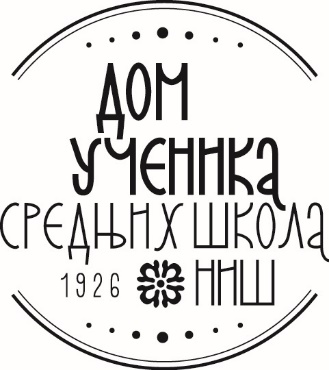 Ниш, Кoсовке Девојке 6ПИБ: 100620992 Мат. бр. 07174845840-574667-11840-574661-29 Тел.:018/ 4-212-051Тел./факс:018/ 4-575-833            www.domucenikasrednjihskolanis.rs                                                     ПИТАЊА И ОДГОВОР                                        Везано за Конкурсну документацијуЈНД-М 1.1.2./2017 – Материјал за одржавање хигијене, подељен по партијамаУ складу са чланом 63. став 3. Закона о јавним набавкама, објављујемо одговор на питање потенцијалног понуђача.Дана 01.11.2017.године,  мејлом на адресу Дома ученика средњих школа у Нишу од стране потенцијалног понуђача постављено је питање и тражен одговор за појашњење конкурсне документације за наведену јавну набавку, које гласи:Питање:„Предмет: Захтев за додатно појашњењеВезано за поступак јавне набавке ЈНД-М 1.1.2/2017 за набавку материјала за одржавање хигијене, а у складу са чланом 63. Став 2 Закона о јавним набавкама захтевамо додатно појашњење конкурсне документације.	Обзиром на специфичност делатности наручиоcа која се односи на колективни смештај средњошколске деце са сопственом кухињом и исхраном деце, а имајући у виду да велики део набавке обухвата набавку производа који се користе у самој кухињи, ресторану и осталим објектима за складиштење, припрему, сервирање и конзумирање хране,  питање је да ли ће наручилац у складу са наведеним као дадтни услов уврстити поседовање HACCP стандарда за понуђача.	Све ово имајући у виду да је HACCP скуп или систем принципа и правила заштите безбедности хране којима се обезбеђује превентивна заштита безбедности хране и здравствена исправност намирница. Како је важан аспект снабдевања наручиоца поштовање HACCP  принципа због специфичности делатности наручиоца, те како је добар део предмета набавке везан за снабдевање кухиње, која је намењена исхрани деце, те која је као таква предмет редовних контрола санитарне инспекције, установљење HACCP принципа представља предуслов безбедног снабедвања наручиоца, јер се ради о јако осетљивом делу пословања наручиоца.	При томе, постоје бројне озбиљне фирме које поседују тражени сертификат а баве се професионалном хемијом, тако да је наведени захтев у логичкој вези са предметом набавке и ни у ком случају не представља ограничење конкуренције.“Одговор:	Поседовање HACCP сертификата се неће тражити као додатни услов за понуђача, јер се детаљна анализа ризика (информације о опасностима које носи хемикалија) дефинише у склопу Безбедоносног листа (личне карте хемикалије) чији је садржај дефинисан Правилником о садржају безбедоносног листа. На тај начин се омогућује безбедно коришћење хемикалије, а тиме и заштита здравља људи и животне средине. Безбедоносни лист је документација која се захтева Уговором између наручиоца и добављача и пратећи је документ за ИСО 14001.У Нишу, 03.11.2017. године                                                                                                Комисија за јавну набавку  